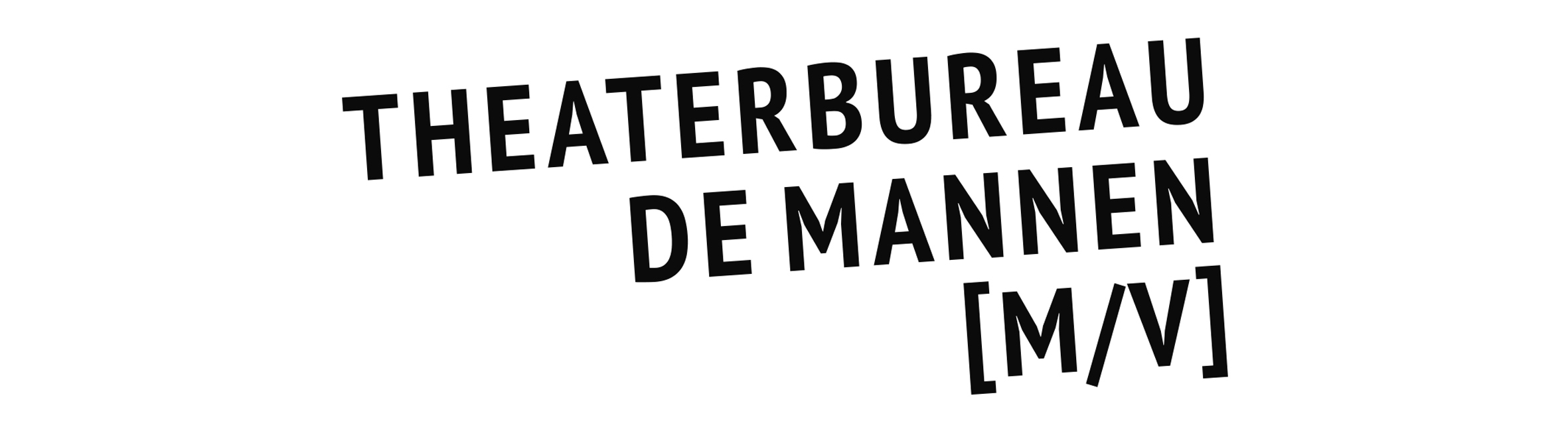 SEIZOEN 2020 – 2021GENRE: CABARETAmsterdams Kleinkunst FestivalAKF SonneveldprijsLet op: verschillende teksten voor de Halve Finalistentournee en Finalistentournee.Finalistentournee 2020Eerst waren er de spannende voorrondes, waar het nog alle kanten op kon. Vervolgens de try-out tournee, waarbij zes talenten lieten zien wat ze in huis hadden. En na de Halve Finale waren er nog maar drie, nu live te bewonderen. In de Finalistentournee zie je de winnaar van de AKF Sonneveldprijs én twee medefinalisten. Hun voorstelling staat, maar nu willen ze kilometers maken. Variaties uitproberen. Zorgen dat zoveel mogelijk mensen hun verhalen, liedjes en grappen horen. Zo gaan ze, net als hun illustere voorgangers Yentl en De Boer en Glodi Lugungu, een droomcarrière in de theaterwereld tegemoet.Halve Finalistentournee 2021Van der Laan en Woe. Yentl en De Boer. Glodi Lugungu. Rosa da Silva. Stefano Keizers. Ze hebben allemaal minstens één ding gemeen: ze wonnen de AKF Sonneveldprijs en wisten een succesvolle (theater)carrière op te bouwen. Toch zijn ze ook ontzettend verschillend. De een maatschappijkritisch, de ander meer gefocust op grappen, bizarre verhalen of juist mooie liedjes. Het Amsterdams Kleinkunst Festival begeleidt aanstormend talent naar hun kleinkunstcarrière. De Halve Finalisten van de AKF Sonneveldprijs touren daarom nu door het land. Ze zijn er klaar voor om de theaterzalen te veroveren. Dit wil je niet missen, al was het maar om later te claimen dat je ze als eerste live hebt gezien.Over het Amsterdams Kleinkunst FestivalHet AKF biedt kleinkunst- en cabarettalenten een uitgebreid ontwikkelingstraject binnen de Nederlandse theaterwereld. Het festival richt zich op de kleinkunst in de breedste zin van het woord: binnen het AKF is ruimte voor cabaret, muziektheater, poëzie en het Nederlandstalige theaterlied. Via de AKF Sonneveldprijs ontdekt het Amsterdams Kleinkunst Festival kleinkunsttalent van de toekomst. Ook is er het festival in maart/april, waarbij onder andere de Annie M.G. Schmidtprijs voor het beste theaterlied wordt uitgereikt.